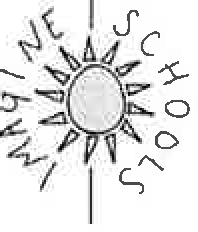 Imagine Schools Land O Lakes2940 Sunlake Blvd. Land O Lakes, FL. 34638(813)428-7444 www.imaginelol.orgMINUTESIMAGINE SCHOOLS GOVERNING BOARD MEETING TYPE:XRegular	□ SpecialCall to Order:  5:30 p.m.Roll Call	Quorum  2/ 3rd in attendance:	X yes-	no			   Deanna Midkiff	    Parent Liason	          XIll.	Notice of Public Posting of Meeting -	Newsletter/WebsiteApproval of Board Minutes  September & October 2022Motion: Eric CuppsSupport: Jennifer OyerAyes: 4	Nays:  0Financials – Financial Analysis through December 2022 Motion:  Eric CuppsSupport:  Nancy MorrisAyes:	 4    Nays: 0                 VI.   HVAC quotes-  Three Quotes were sent to the board for replacement of two roof top HVACUnits RTU 2 & RTU 4. Southern Equipment Co., Airite Air Conditioning, Inc. and Jack Joyner Heating   and Air Conditioning Company. Included with the quotes was an option for financing.                         Quote and financing information has been forwarded to Ed Hayes, Legal Counsel for Imagine Schools.                  VII.     Pasco Unnamed Charter Replication - Update Karl Huber 
                            The board voted to have Amanda Buffington represent Imagine Pasco County, LLC                            dba Imagine School Land O Lakes to finalize terms between Z Construction/Wharton Smith for the                             design build school facility in Pasco County, Fl	 Motion:  Jennifer OyerSupport: Jason NeumannAyes:	 4	Nays:  0                 VIII.    Public Comment (limit to 3 minutes per person on any matter not listed on the agenda)The board heard comment from _  _  _  _  _  _  _  _  _  _  _  _  _  related to 		_                  IV.    Next Meeting –  Feb 27, 2023                  V.     Meeting Adjourned by Eric Cupps at 6:02 p.m.Approved by the Board President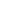 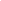 Board President	DateAs a national family of public charter school campuses, Imagine Schools partners with parents and guardians in the education of their children by providing high quality schools that prepare students for lives of leadership, accomplishment, and exemplary character.	Academic Excellence FrameworkBoard Member's NamePositionPresentAbsentEric CuppsMemberXJenifer OyerMemberXJason NeumannMemberXNancy MorrisMemberXMichael RappMemberXImagine SchoolsPositionPresentAbsentAimee WilliamsPrincipalXStefanie LoweryRDXChristine MillerRegional FinanceXJeannie MurphyISOL AdminX	0	0	0	0Imagine SchoolsKarl Huber Karl Huber Karl Huber Special GuestsGuest Speakers